PD  K A M E N J A K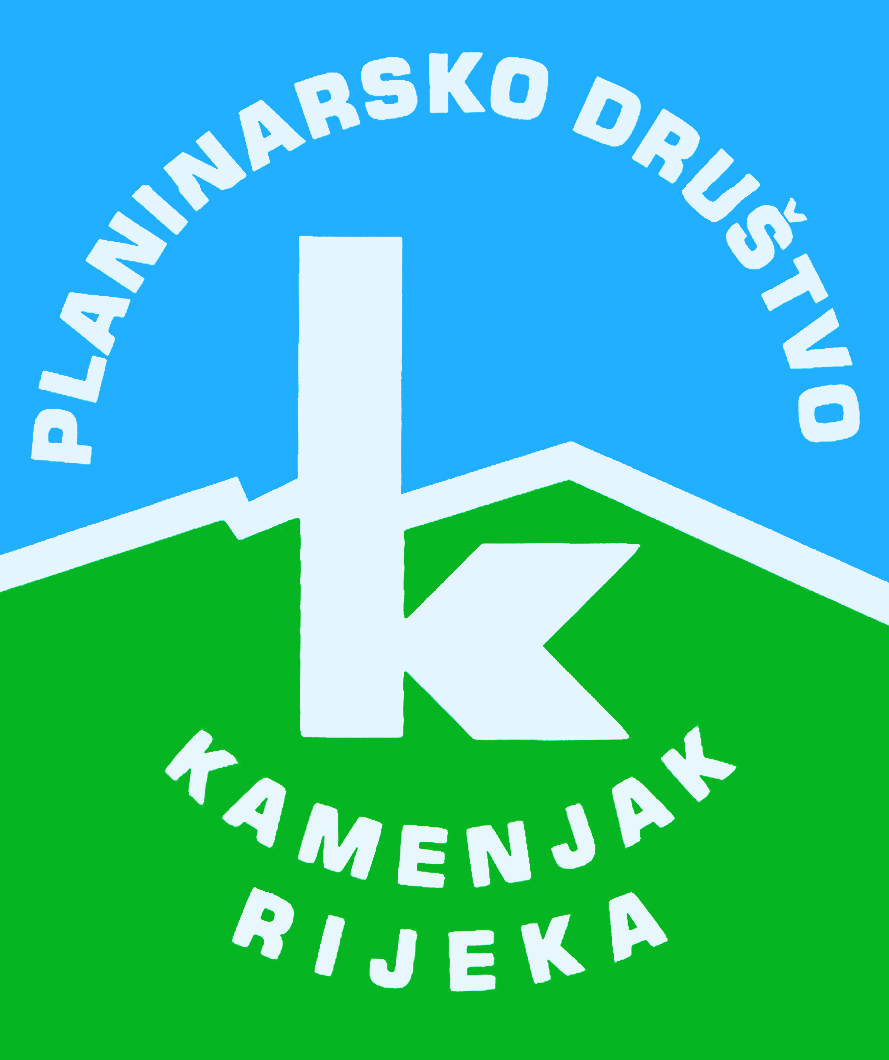 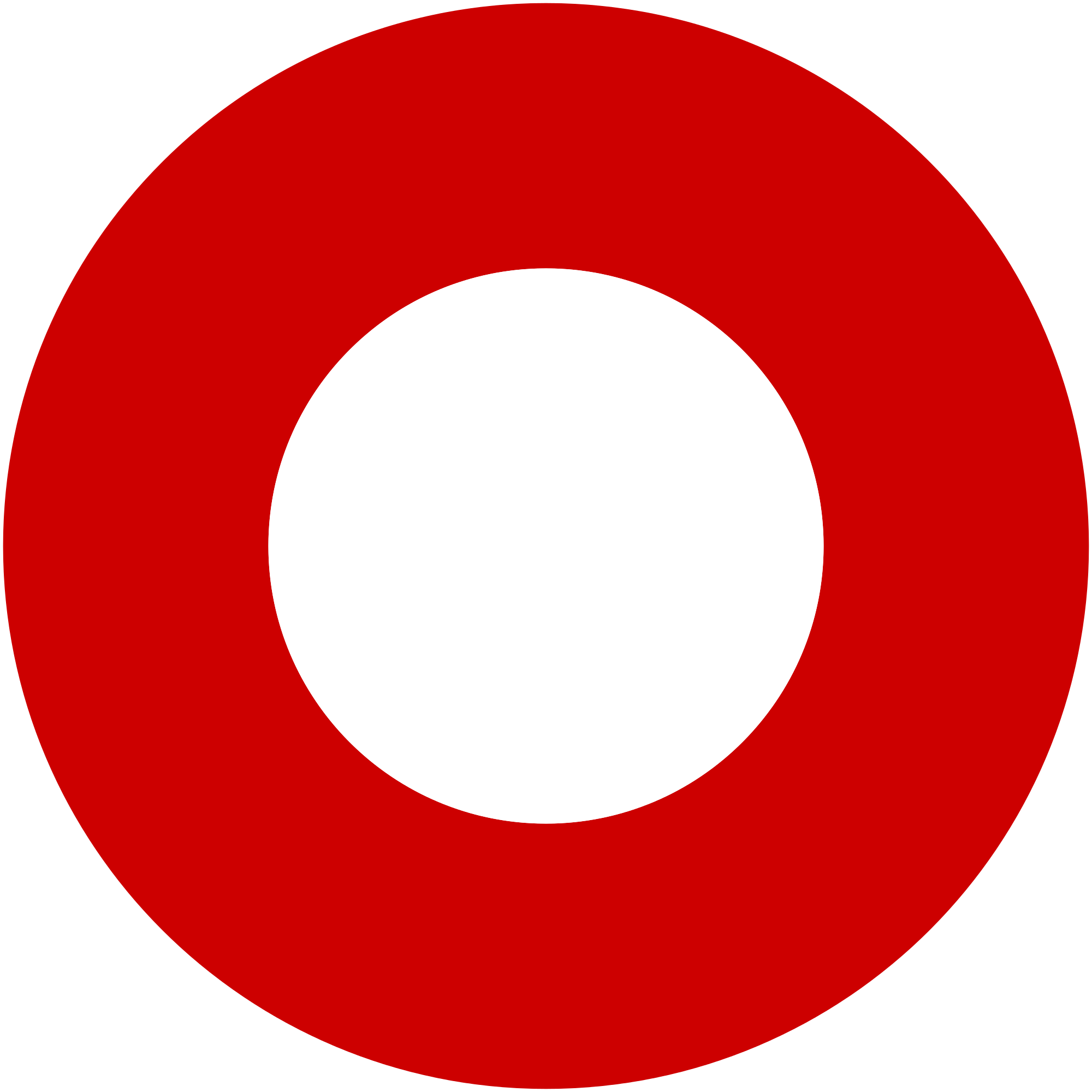 Korzo 40/I - RIJEKA tel: 051/331-212 Prijavom na izlet svaki član Društva potvrđuje da je upoznat sa zahtjevima izleta, da ispunjava zdravstvene, fizičke i tehničke uvjete za sigurno sudjelovanje na izletu, da ima uplaćenu članarinu HPS-a za tekuću godinu, te da pristupa izletu na vlastitu odgovornost. Sudionik je dužan tijekom izleta slušati upute vodiča. U slučaju loših vremenskih prilika ili drugih nepredviđenih okolnosti, vodič ima pravo promijeniti rutu ili otkazati izlet. Deseta "Jesen u Šumi Striborovoj"Deseta "Jesen u Šumi Striborovoj"subota, 03.10.2020.subota, 03.10.2020.Polazak: Bivio, okretište "jedinice" u 11 satiPovratak: oko 13 satiPrijevoz: javni prijevozCijena: -Opis: 
Vesela šarolika družina, od beba u naručjima do nona i nonića, zajedno s kućnim ljubimcima, okupit će se od 10.30 do 11 sati i krenuti u šetnju kamenjakovom Poučnom planinarskom stazom. U hladu jedne livadice ekipa Gradske knjižnice Rijeka sa suradnicima izvest će zabavni književni program. Slijedi uspon na vidikovac i spuštanje kružnom stazom na Bivio.Opis: 
Vesela šarolika družina, od beba u naručjima do nona i nonića, zajedno s kućnim ljubimcima, okupit će se od 10.30 do 11 sati i krenuti u šetnju kamenjakovom Poučnom planinarskom stazom. U hladu jedne livadice ekipa Gradske knjižnice Rijeka sa suradnicima izvest će zabavni književni program. Slijedi uspon na vidikovac i spuštanje kružnom stazom na Bivio.Težina staze: lagana staza (oko 2 sata)Težina staze: lagana staza (oko 2 sata)Oprema: udobna obuća, kabanica, prostirka...Oprema: udobna obuća, kabanica, prostirka...Vodič(i): vodiči PD KamenjakVodič(i): vodiči PD KamenjakPrijave i informacije: u tajništvu Društva do 03.10.2020.Prijave i informacije: u tajništvu Društva do 03.10.2020.